           #АРАР                                                                                       РЕШЕНИЕО внесении изменений и дополнений в решение Совета сельского поселения Биккуловский сельсовет от 15.06.2017 года № 84 “Об утверждении Положения о публичных слушаниях в сельском поселении Биккуловский сельсовет муниципального района Миякинский район Республики Башкортостан”    В связи с внесенными изменениями в Федеральный закон  "Об общих принципах организации местного самоуправления в Российской Федерации», а также на основании протеста прокуратуры Миякинского района Республики Башкортостан от 14.02.2019 г., Совет сельского поселения Биккуловский сельсовет решил: 1.	Внести в Положение  о публичных слушаниях в сельском поселении Биккуловский сельсовет муниципального района Миякинский район   Республики Башкортостан от 15.06.2017 за № 84 следующие изменения:- Подпункт 3 пункта 1.4 раздела 1 Положения  исключить.- Пункт 1.4. раздела 1 Положения дополнить подпунктом  с текстом следующего содержания: «проект стратегии социально-экономического развития муниципального образования»;- Пункт 2.5  раздела 2 Положения читать в следующей редакции «Публичные слушания проводятся по инициативе населения, представительного органа муниципального образования, главы муниципального образования или главы местной администрации, осуществляющего свои полномочия на основе контракта»Глава сельского поселенияБиккуловский сельсовет                                                          И.Р. Загидуллинс. Садовый20.03.2019г.№ 147	Башkортостан РеспубликаhыМиәкә районы муниципаль районының Бикkол ауыл Советыауыл биләмәһе Советы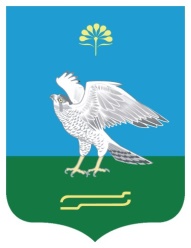 Совет сельского поселенияБиккуловский сельсовет муниципального района Миякинский районРеспублики Башкортостан